Lịch làm việc thay cho thông báo, thư mời và có thể thay đổi khi có chương trình đột xuất của UBND tỉnh và chỉ đạo của Ban Giám đốc Sở. Các phòng, đơn vị phối hợp với Văn phòng thực hiện thủ tục đảm bảo thực hiện tốt công tác phòng chống dịch Covid-19 theo chỉ đạo của Trung ương và của tỉnh khi tổ chức và tham gia các cuộc họp, hội nghị.     CCVC theo phương án phân công đã được phê duyệt. Các cuộc họp/làm việc trực tuyến được thực hiện trên phần mềm ứng dụng Teams sẽ được mở trước thời gian họp 15 phút; Lãnh đạo các phòng, đvtt tổng hợp các báo cáo nhanh của CCVC hàng tuần theo quy định.Toàn thể CCVC và NLĐ đăng ký lịch làm việc trên phần mềm theo tài khoản của phòng, đơn vị (không sử dụng tài khoản cá nhân) ghi rỏ thời gian làm việc; đính kèm file thư mời hoặc văn bản, kế hoạch và báo lại Văn phòng để cập nhật, bổ sung lịch phục vụ công tác quản lý điều hành của BGĐ Sở; CCVC và NLĐ không đăng ký lịch công tác thì làm việc tại cơ quan/tại nhà./.Thứ Hai 23/8/2021Thứ Hai 23/8/2021Sáng- 07:00: Dự họp BCĐ  phòng chống dịch Covid-19 của tỉnhChủ trì: Thường trực Tỉnh ủy.     Thành phần: Giám đốc Sở - Nguyễn Thanh Toàn     Địa điểm: phòng họp khách sạn Becamex     Phương tiện: xe 0569- 7:00: Đội phản ứng nhanh thực hiện tiêm vacsin cho công nhân các doanh nghiệp tại Tân Uyên (cả ngày)Chủ trì: Phó Giám đốc Sở - Nguyễn Thanh Hà     Thành phần: Các đ/c: Công Danh, Thanh Dũng và các thành viên     Địa điểm: các doanh nghiệp ở Tân Uyên      Phương tiện: xe TTXT và xe cá nhân- 9:00: Họp Ban Biên tập Cổng thông tin điện tử Sở (trực tuyến).Chủ trì: Phó Giám đốc - Nguyễn Trường Thi     Thành phần: các thành viên Ban Biên tập theo Quyết định số: 95/QĐ-SCT và Thông báo số 1666/TB-SCT ngày 21/7/2021 của Giám đốc Sở Công Thương;Địa điểm: phòng họp A. SCTChuẩn bị nội dung: VP    Chuẩn bị thiết bị kỹ thuật: CV Dương IT chuẩn bị phòng họpChiều- 14:00: Họp Hội ý Ban Giám đốc Sở tuần 35/2021 (trực tuyến) Chủ trì: Phó Giám đốc Sở - Nguyễn Thanh Hà.Địa điểm và thành phần: + Phòng họp 1 VP 2 (tầng 2): các PGĐ Sở, K Bình, K Cúc, Việt, Hiếu, Phương+ Phòng làm việc VP 2 (tầng 1): Thạch, Sĩ, Thanh Dũng, Thúy Hằng+ Online: Thuận, Đào, Danh, Phong, Hoàng, C Hải, Nhàn, Chuẩn bị nội dung: VP Chuẩn bị thiết bị kỹ thuật: CV IT chuẩn bị phòng họpThứ Ba 24/8/2021Thứ Ba 24/8/2021Sáng- 07:00: Dự họp BCĐ  phòng chống dịch Covid-19 của tỉnhChủ trì: Thường trực Tỉnh ủy.     Thành phần: Giám đốc Sở - Nguyễn Thanh Toàn     Địa điểm: phòng họp khách sạn Becamex     Phương tiện: xe 0569Chiều- 14:00: Nghe báo cáo tình hình thực hiện và giải ngân vốn đầu tư công năm 2021Chủ trì: Chủ tịch UBND tỉnh – Võ Văn Minh.     Thành phần: Giám đốc Sở - Nguyễn Thanh Toàn     Địa điểm: phòng họp A. UBND tỉnh     Phương tiện: xe 0569Thứ Tư 25/8/2021Thứ Tư 25/8/2021Sáng- 07:00: Dự họp BCĐ  phòng chống dịch Covid-19 của tỉnhChủ trì: Thường trực Tỉnh ủy.     Thành phần: Giám đốc Sở - Nguyễn Thanh Toàn     Địa điểm: phòng họp khách sạn Becamex     Phương tiện: xe 0569ChiềuThứ Năm 26/8/2021Thứ Năm 26/8/2021Sáng - 7:30: TIẾP CÔNG DÂN ĐỊNH KỲ (cả ngày).Chủ trì: Giám đốc Sở - Nguyễn Thanh ToànThành phần: Chánh Thanh tra – Trương Thanh NhànĐịa điểm: Phòng tiếp dân. SCT (website, fanpage)- 07:00: Dự họp BCĐ  phòng chống dịch Covid-19 của tỉnhChủ trì: Thường trực Tỉnh ủy.     Thành phần: Giám đốc Sở - Nguyễn Thanh Toàn     Địa điểm: phòng họp khách sạn Becamex     Phương tiện: xe 0569Chiều- 13:30: TIẾP CÔNG DÂN ĐỊNH KỲ (cả ngày).Chủ trì: Giám đốc Sở - Nguyễn Thanh ToànThành phần: Chánh Thanh tra – Trương Thanh NhànĐịa điểm: Phòng tiếp dân. SCT (website, fanpage)- 14:00: Họp UBND tỉnh định kỳ thông qua các báo cáo:    + Báo cáo chỉ đạo điều hành của UBND tỉnh và tình hình kinh tế xã hội ; quốc phòng an ninh tháng 8/2021    + Triển khai các nhiệm vụ giải pháp nhằm phục hồi và phát triển kinh tế - xã hội tỉnh sau thời gian giãn cách xã hội    + Triển khai chương trình hành động thực hiện Nghị quyết Đại hội đại biểu toàn quốc lần thứ XIII của Đảng và Nghị quyết Đảng bộ tỉnh Bình Dương lần thứ XI, nhiệm kỳ 2020-2025Chủ trì: Chủ tịch UBND tỉnh – Võ Văn Minh.     Thành phần: Giám đốc Sở - Nguyễn Thanh Toàn     Địa điểm: phòng họp A. UBND tỉnh     Phương tiện: xe 0569Thứ Sáu 27/8/2021Thứ Sáu 27/8/2021Sáng- 07:00: Dự họp BCĐ  phòng chống dịch Covid-19 của tỉnhChủ trì: Thường trực Tỉnh ủy.     Thành phần: Giám đốc Sở - Nguyễn Thanh Toàn     Địa điểm: phòng họp khách sạn Becamex     Phương tiện: xe 0569ChiềuNơi nhận:- VP UBND tỉnh (b/c);- Ban Giám đốc;- Các phòng, đơn vị trực thuộc;- Báo, Đài PTTH Bình Dương;- Wesite Sở;- Lưu: VT, VP, “pdf”TL. GIÁM ĐỐCCHÁNH VĂN PHÒNG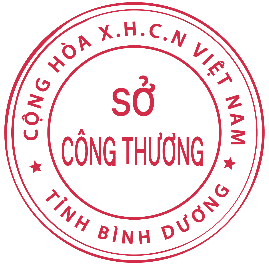 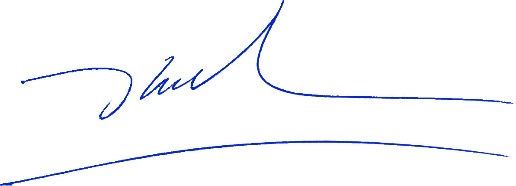  Đoàn Kim Bình